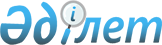 Об определении специально отведенных мест для осуществления выездной торговли на территории района Байдибек
					
			Утративший силу
			
			
		
					Постановление акимата Байдибекского района Туркестанской области от 20 декабря 2020 года № 469. Зарегистрировано Департаментом юстиции Туркестанской области 20 декабря 2020 года № 5957. Утратило силу постановлением акимата Байдибекского района Туркестанской области от 2 ноября 2023 года № 453
      Сноска. Утратило силу постановлением акимата Байдибекского района Туркестанской области от 02.11.2023 № 453 (вводится в действие по истечении десяти календарных дней после дня его первого официального опубликования).
      В соответствии с пунктом 2 статьи 31 Закона Республики Казахстан от 23 января 2001 года "О местном государственном управлении и самоуправлении в Республике Казахстан", пунктом 2 статьи 27 Закона Республики Казахстан от 12 апреля 2004 года "О регулировании торговой деятельности" и приказом исполняющего обязанности Министра национальной экономики Республики Казахстан от 27 марта 2015 года № 264 "Об утверждении Правил внутренней торговли" (зарегистрировано в Реестре государственной регистрации нормативных правовых актов № 11148) акимат района Байдибек ПОСТАНОВЛЯЕТ:
      1. Определить специально отведенные места для осуществления выездной торговли на территории района Байдибек согласно приложению к настоящему постановлению. 
      2. Признать утратившим силу постановление акимата Байдибекского района от 13 марта 2018 года № 70 "Об определении специально отведенных мест для осуществления выездной торговли на территории Байдибекского района" (зарегистрировано в Реестре государственной регистрации нормативных правовых актов за № 4486, опубликовано 18 апреля 2018 года в газете "Алгабас" и в эталонном контрольном банке нормативных правовых актов Республики Казахстан в электронном виде 12 апреля 2018 года).
      3. Государственному учреждению "Аппарат акима района Байдибек" в установленном законодательством Республики Казахстан порядке обеспечить:
      1) государственную регистрацию настоящего постановления в Республиканском государственном учреждении "Департамент юстиции Туркестанской области Министерства юстиции Республики Казахстан";
      2) размещение настоящего постановления на интернет-ресурсе акимата района Байдибек.
      4. Контроль за исполнением настоящего постановления возложить на заместителя акима района Н.Айтбекова.
      5. Настоящее постановление вводится в действие по истечении десяти календарных дней после его первого официального опубликования. Специально отведенные места для осуществления выездной торговли на территории района Байдибек
					© 2012. РГП на ПХВ «Институт законодательства и правовой информации Республики Казахстан» Министерства юстиции Республики Казахстан
				
      Аким района

Е. Шарипбеков
Приложение к постановлению
акимата района Байдибек
от "20" декабря 2020 года № 469
№
Наименование сельского округа
Место расположения
1
Агыбет
Населенный пункт Агыбет, пересечение улицы Талдыбулак и шоссе Агыбет – Шаян
2
Акбастау
Населенный пункт Акбастау, пересечение улиц Сейтказы и Бейбитшилик
3
Алгабас
Населенный пункт Шакпак, улица С.Абдижаппарова перед зданием местного отделения "Казпочта"
4
Алмалы
Населенный пункт Жарыкбас, пересечение дорог населенных пунктов Байжансай и Байдибек ата
5
Боген
Населенный пункт Шалдар, улица А.Касымбекова напротив Дом культуры
6
Борлысай
Населенный пункт Актас, улица Н.Тойжанова, возле магазина "Куаныш-ата"
7
Боралдай
Населенный пункт Боралдай, пересечение улиц А.Жумадиллаулы и Шымкент
7
Боралдай
Населенный пункт Верхний Боралдай, пересечение улицы Толеби и шоссе Боралдай-Шаян
8
Жамбыл
Населенный пункт Жамбул, пересечение улиц А.Айнакожа и С. Картбаева
9
Коктерек
Населенный пункт Кенестобе, пересечение улиц Костобе и З.Капалбаева
10
Мынбулак
Населенный пункт Мынбулак, пересечение улиц А.Ералиева и Ш.Алдабергенова
11
Шаян
Населенный пункт Шаян, пересечений улиц М.Ауезова и М.Молдагулова
11
Шаян
Населенный пункт Шаян, улица Б.Карашаулы перед аллеей "Балалар"